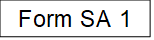 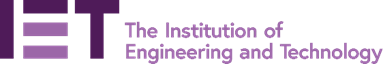 APPLICATION FOR THE IET ACCREDITATION OF PROGRAMME (S)Declaration by Senior Manager in charge of ProgrammesI certify that the information provided on the accompanying programme(s) details form (SA 2) is accurate to the best of my knowledge.This organisation will accept and agree to be bound by the IET Accredited Apprenticeship Scheme Terms and Conditions.Supplementary Information for College and Provider ApplicationsPlease provide examples of the experience delivered to the participants at their place of work. A representative cross section is sufficient rather than a full listing.Additional InformationLearning Outcomes Map to; and coverage of, the Registration StandardThis form allows for an overview of the extent to which the programme(s) can be expected to prepare participants to meet the standards for registration with the Engineering Council by mapping learning outcomes and objectives against the competence and commitment categories. Please indicate in the columns provided the extent to which the competence category should be covered (ie Fully, Partially or Not covered) and the main references in your supporting documentation where this is mentioned.NOTE:The Engineering Council has outlined the competence and commitment categories the UK Standard for Professional Engineering v4 (UK-SPEC v4) that set the standards for registration as a professional engineer or technician. These categories can be broken down if needed into their component elements and mapped against other standards eg S/NVQs. A copy of the categories required for registration is available on the Engineering Council Website.Engineering Technicians apply proven techniques and procedures to the solution of practical engineering problems.Engineering Technicians shall demonstrate:Engineering knowledge and understanding to apply technical and practical skillsEvidence of their contribution to the design, development, manufacture, commissioning, decommissioning, operation or maintenance of products, equipment, processes or servicesSupervisory or technical responsibilityEffective interpersonal skills in communicating technical mattersThe ability to operate in accordance with safe systems of work and to demonstrate appropriate understanding of the principles of sustainabilityCommitment to professional engineering valuesOrganisationTitle of the programme(s)Programme Ref. NumberProgramme(s) levelLength of schemeLength of schemeLength of schemeLength of schemeNumber of apprentices across all yearsNumber of apprentices across all yearsEngineering Council Record NumberAccreditationAccreditationAccreditationAccreditationRe-AccreditationRe-AccreditationEngineering Technician (EngTech)Technician PlusTechnician PlusTechnician PlusTechnician PlusIncorporated Engineer (IEng)Incorporated Engineer (IEng)ICT Technician (ICTTech)Partial Incorporated Engineer (IEng)Partial Incorporated Engineer (IEng)Partial Incorporated Engineer (IEng)Partial Incorporated Engineer (IEng)Chartered Engineer (CEng)Chartered Engineer (CEng)Name of Contact Title/PositionTitle/PositionAddressTelephone number/sEmail AddressEmail AddressSignature
NameDate
PositionProfessional Affiliations (if any)Professional Affiliations (if any)Professional Affiliations (if any)1.1.Overall designOverall designOverall designWhat information to includeWhat information to includeWhat information to include1.1.1.1.Purpose of the programme(s)Purpose of the programme(s)Purpose of the programme(s)1.2.1.2.Programme(s) competences and/or learning outcomes deliveredProgramme(s) competences and/or learning outcomes deliveredProgramme(s) competences and/or learning outcomes delivered2.Support for routes to Professional RegistrationSupport for routes to Professional RegistrationSupport for routes to Professional RegistrationSupport for routes to Professional RegistrationSupport for routes to Professional RegistrationSupport for routes to Professional RegistrationSupport for routes to Professional Registration2.1.2.1.Professional Registration support in the programme(s)Professional Registration support in the programme(s)Professional Registration support in the programme(s)2.2.2.2.CPD (Progression details)In order for the scheme to be recognised by the IET, please provide details of how professional engineering competencies are recorded and tracked. (For example, use of IET Career Manager)CPD (Progression details)In order for the scheme to be recognised by the IET, please provide details of how professional engineering competencies are recorded and tracked. (For example, use of IET Career Manager)CPD (Progression details)In order for the scheme to be recognised by the IET, please provide details of how professional engineering competencies are recorded and tracked. (For example, use of IET Career Manager)2.3.2.3.Personal monitoring and development of Professional registration.Personal monitoring and development of Professional registration.Personal monitoring and development of Professional registration.2.4.2.4.Is IET Career Manager used?Is IET Career Manager used?Is IET Career Manager used?3.3.The profile of trainee entrants and their target occupationsThe profile of trainee entrants and their target occupationsThe profile of trainee entrants and their target occupationsThe profile of trainee entrants and their target occupationsThe profile of trainee entrants and their target occupationsThe profile of trainee entrants and their target occupations3.1.3.1.The selection and entry criteria and an overview of the process by programme.The selection and entry criteria and an overview of the process by programme.The selection and entry criteria and an overview of the process by programme.3.2.3.2.The intended roles of the participants on completion.The intended roles of the participants on completion.The intended roles of the participants on completion.3.3.3.3.Expected completion date for each year of the current intake?Expected completion date for each year of the current intake?Expected completion date for each year of the current intake?3.3.3.3.Available information on the success of the programme(s) to date.Available information on the success of the programme(s) to date.Available information on the success of the programme(s) to date.4.4.The general environment in which the scheme operatesThe general environment in which the scheme operatesThe general environment in which the scheme operatesThe general environment in which the scheme operatesThe general environment in which the scheme operatesThe general environment in which the scheme operates4.1.4.1.The place of the programme(s) within the company’s organisation and the key people involved including their roles, relationships, responsibilities, qualifications and professional affiliations: eg line-manager, mentors, assessors etc.The place of the programme(s) within the company’s organisation and the key people involved including their roles, relationships, responsibilities, qualifications and professional affiliations: eg line-manager, mentors, assessors etc.The place of the programme(s) within the company’s organisation and the key people involved including their roles, relationships, responsibilities, qualifications and professional affiliations: eg line-manager, mentors, assessors etc.4.2.4.2.Facilities for participants.Facilities for participants.Facilities for participants.4.3.4.3.List any additional locations which deliver this programme.List any additional locations which deliver this programme.List any additional locations which deliver this programme.5.Depth and range of coverageDepth and range of coverageDepth and range of coverageDepth and range of coverageDepth and range of coverageDepth and range of coverageDepth and range of coverage5.1.5.1.The integration and relevance of the programme(s) to the businessThe integration and relevance of the programme(s) to the businessThe integration and relevance of the programme(s) to the business5.2.5.2.Size of the programme eg.: Number of units, minimum duration etcSize of the programme eg.: Number of units, minimum duration etcSize of the programme eg.: Number of units, minimum duration etc5.3. 5.3. Programme(s) structureProgramme(s) structureProgramme(s) structure5.4.5.4.Induction into the working environment and to the culture of the industry.Induction into the working environment and to the culture of the industry.Induction into the working environment and to the culture of the industry.5.5.5.5.Instruction in safe systems of work and in the duties and responsibilities as employees.Instruction in safe systems of work and in the duties and responsibilities as employees.Instruction in safe systems of work and in the duties and responsibilities as employees.5.6.5.6.Involvement of the participants in the assessment of risk with respect to H&S, the environment or data loss, cyber security and the implementation of safeguard measures.Involvement of the participants in the assessment of risk with respect to H&S, the environment or data loss, cyber security and the implementation of safeguard measures.Involvement of the participants in the assessment of risk with respect to H&S, the environment or data loss, cyber security and the implementation of safeguard measures.5.7.5.7.Personal development of participants both as independent professional practitioners and as members of a business team.Personal development of participants both as independent professional practitioners and as members of a business team.Personal development of participants both as independent professional practitioners and as members of a business team.5.8.5.8.An understanding of the functioning of the business process in its world-wide competitive environment and the company’s relationship to its customers, suppliers, shareholders and employees. (Include equality and diversity awareness)An understanding of the functioning of the business process in its world-wide competitive environment and the company’s relationship to its customers, suppliers, shareholders and employees. (Include equality and diversity awareness)An understanding of the functioning of the business process in its world-wide competitive environment and the company’s relationship to its customers, suppliers, shareholders and employees. (Include equality and diversity awareness)6.6.6.Details of the provision of content and supportDetails of the provision of content and supportDetails of the provision of content and supportDetails of the provision of content and supportDetails of the provision of content and support6.1.6.1.The identification of any FE or HE programmes or institutions formally linked to the programme(s) inclusive of ‘sandwich’ course and ‘work experience’ placements.The identification of any FE or HE programmes or institutions formally linked to the programme(s) inclusive of ‘sandwich’ course and ‘work experience’ placements.The identification of any FE or HE programmes or institutions formally linked to the programme(s) inclusive of ‘sandwich’ course and ‘work experience’ placements.6.2.6.2.The academic links of company staff associated with the programme e.g., visiting professors and lecturers, industrial tutors and/or examiners.The academic links of company staff associated with the programme e.g., visiting professors and lecturers, industrial tutors and/or examiners.The academic links of company staff associated with the programme e.g., visiting professors and lecturers, industrial tutors and/or examiners.6.3.6.3.Placement of participants with supplier and customer business and with other parts of the company group (including non-UK) or with industrial Training Schemes.Placement of participants with supplier and customer business and with other parts of the company group (including non-UK) or with industrial Training Schemes.Placement of participants with supplier and customer business and with other parts of the company group (including non-UK) or with industrial Training Schemes.6.4.6.4.Additional training and support delivered as part of the programm(s) to enrich the particpants’s learning experience. Additional training and support delivered as part of the programm(s) to enrich the particpants’s learning experience. Additional training and support delivered as part of the programm(s) to enrich the particpants’s learning experience. 6.5.6.5.Learning Delivery and Assessment capability of staff.Learning Delivery and Assessment capability of staff.Learning Delivery and Assessment capability of staff.7.Validity of assessmentValidity of assessmentValidity of assessmentValidity of assessmentValidity of assessmentValidity of assessmentValidity of assessment7.1.7.1.Strategy and Method of assessment employed.Strategy and Method of assessment employed.Strategy and Method of assessment employed.7.2.7.2.The arrangements for formative assessment and counselling of learners, whether or not linked to a company appraisal system.The arrangements for formative assessment and counselling of learners, whether or not linked to a company appraisal system.The arrangements for formative assessment and counselling of learners, whether or not linked to a company appraisal system.7.3.7.3.What records do participants, programme administrators and the company maintain?What records do participants, programme administrators and the company maintain?What records do participants, programme administrators and the company maintain?8.Reliability of assessmentReliability of assessmentReliability of assessmentReliability of assessmentReliability of assessmentReliability of assessmentReliability of assessment8.1 8.1 Internal Review SystemInternal Review SystemInternal Review System8.28.2External Review SystemExternal Review SystemExternal Review System9.Other Accreditation ProgrammesOther Accreditation ProgrammesOther Accreditation ProgrammesOther Accreditation ProgrammesOther Accreditation ProgrammesOther Accreditation ProgrammesOther Accreditation ProgrammesAccrediting InstitutionAccrediting InstitutionAccrediting InstitutionAccrediting InstitutionProgramme TitleRegistration NumberType of Registrant Duration and ExpiryEmployerSubjectNumbers per SubjectJob Role RotationExpected Final PositionCompetence and CommitmentCoverage References to Supporting DocumentsAKnowledge and UnderstandingBDesign, development and solving engineering problemsCResponsibility, management and leadershipDCommunication and interpersonal skillsEPersonal and professional commitmentFullyMembership of the IET